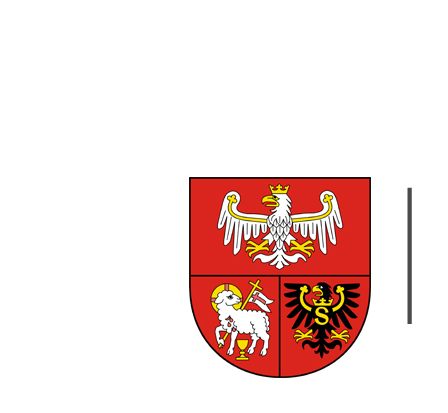 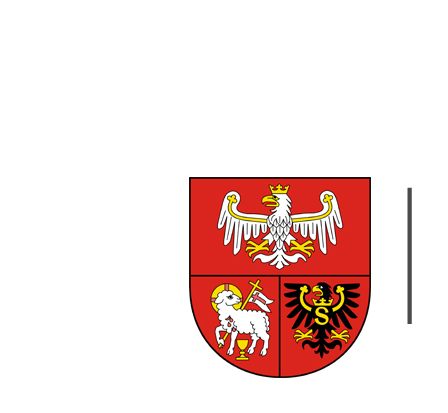 Olsztyn, dnia 16.06.2021 r.ZP.272.1.50.2021Do wszystkich wykonawcówuczestniczących w postępowaniuWYJAŚNIENIE I ZMIANA TREŚCI SWZDotyczy: postępowania o udzielenie zamówienia publicznego, którego przedmiotem jest Usługa cateringowa podczas XIV Mazurskich Międzynarodowych Zawodów Balonowych w Ełku i Biegu Ulicznego 5-10-15 w EłkuZamawiający, działając na podstawie art. 284 ust. 6 ustawy z dnia 11 września 2019 r. Prawo zamówień publicznych (Dz. U. z 2019 r. poz. 2019 ze zm.) przekazuje treść zapytań wraz z wyjaśnieniami, jednocześnie, na podstawie art. 286 ust. 1 ustawy Pzp, dokonuje zmiany treści SWZ.Pytanie: pobrałam SWiZ na balony i 5 10 15. Jest napisane z załącznikami. Gdzie są wyżej wymienione załączniki do SWiZ?Odpowiedź:Zamawiający dodaje następujące załączniki do Specyfikacji Warunków Zamówienia:Załącznik nr 1 Szczegółowy Opis Przedmiotu Zamówienia  Załącznik nr 2 Formularz ofertowyZałącznik nr 3 Oświadczenie o wykluczeniuZałącznik nr 4 PełnomocnictwoZałącznik nr 5 Projektowane postanowienia umowyJednocześnie Zamawiający, zmienia treść SWZ w poniższym zakresie:W zakresie terminu związania ofertą:w rozdziale XXV SWZ zmieniaByło: Wykonawca jest związany ofertą od dnia upływu terminu składania ofert do dnia 
16.07.2021 r. Jest: Wykonawca jest związany ofertą od dnia upływu terminu składania ofert do dnia 
22.07.2021 r.W zakresie terminu składania ofert:w rozdziale XXVII ust. 1 pkt 1 SWZ zmieniaByło: Ofertę należy złożyć: do dnia 17.06.2021 r. do godz. 10:00.Jest: Ofertę należy złożyć: do dnia 23.06.2021 r. do godz. 10:00.W zakresie terminu otwarcia ofert:w rozdziale XXVIII ust. 1 SWZ zmieniaByło: Otwarcie ofert nastąpi w dniu 17.06.2021 r. o godzinie 10:10.Jest: Otwarcie ofert nastąpi w dniu 23.06.2021 r. o godzinie 10:10.